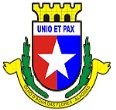 CÂMARA MUNICIPAL DE OLHO D´ÁGUA DAS FLORESAV. RUI BARBOSA, 577 – CENTRO – FONE (082) 623.1558CNPJ - Nº 03.022.751/0001-05Email: cmodflores@gmail.comPROJETO DE LEI Nº 05/2020(28 de abril de 2020)Ementa: Modifica o art. 20°, da Lei Municipal nº 804, de 14 de dezembro de 2016, com a redação que lhe deu a Lei Municipal nº 809, de 20 de fevereiro de 2017. A Câmara Municipal de Olho d’Água das Flores/AL, no uso de suas atribuições legais, representada por todos os seus vereadores, APROVAM a seguinte LEI:Art. 1º - O art. 20°, da Lei Municipal nº 804, de 14 de dezembro de 2016, com a redação que lhe deu a Lei Municipal nº 809, de 20 de fevereiro de 2017, passa vigorar com a seguinte redação:Art. 20° – Os cargos em comissão de que trata o art. 19° deverão ser nomeados pelo Chefe do Poder Executivo Municipal, após sabatina e aprovação dos nomes pela Câmara Municipal, exigindo-se quórum de dois terço.(...)Art. 2º - Ficam os atuais ocupantes dos cargos em comissão mencionados no art. 20°, da Lei Municipal nº 804, de 14 de dezembro de 2016 exonerados a partir da publicação desta lei.Parágrafo Único: A nomeação de novos ocupantes para os cargos previstos no caput deverá seguir as exigências do art. 1º.Art. 3º - Todas as atribuições conferidas ao Conselho Municipal de Previdência através da Lei Municipal nº 804, de 14 de dezembro de 2016 serão exercidas cumulativamente pela Câmara Municipal, a quem competirá a última palavras sobre eventuais discordâncias. Art. 4º - Fica determinado que no prazo de 30 dias será requerida auditoria ao Tribunal de Contas em relação ao Instituto de Previdência do Município.Art. 5º - Todo e qualquer parcelamento, compensação e renúncia de receita referente ao Instituto de Previdência deste Município deverão ser aprovados pela Câmara Municipal, sob pena de ser destituído de validade.Art. 6º - O atraso no repasse das contribuições devidas ao Instituto de Previdência deste Município na data de 02 de cada mês implicará multa no importe de 10%, além juros moratórios de 6% ao mês.Parágrafo Único: O valor correspondente a multa e juros mencionados no caput serão de responsabilidade pessoal do Chefe do Poder Executivo e dos gestores das secretarias municipais respectivas.Art. 7º - Esta lei entra em vigor na data de sua publicação.Art. 8º - Revogando-se as disposições em contrário.    Olho d’ Água das Flores/AL, 28 de abril de 2020.__________________________________José Carlos Laurentino TorresVice-Presidente___________________________                ______________________________             Manoel Messias Rodrigues                        Clemens Santana Machado                         1º Secretário                                                          2° Secretário                                              __________________________________           _______________________________         Francisco Ferreira dos Santos                              Jozélia Vieira CavalcanteVereador                                                               Vereadora__________________________             ____________________________                  Clélio Francisco Ramos                              Jório Pereira Menezes                                   Vereador                                                           Vereador_______________________                       _________________________           Jucelino Vieira                                    Paulo Barbosa de Macedo                                    Vereador                                                             Vereador_____________________________José Cícero da CruzVereadorEste Projeto de Lei foi registrado e publicado na Secretaria da Câmara Municipal de Olho d’Água das Flores, aos 28 de julho de 2020. _____________________________Manoel Messias Rodrigues 1º Secretário